پشاور یونیورسٹی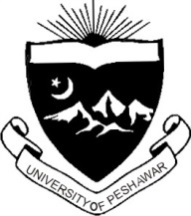 نوٹس برائے نیلامی درختان ومتفرق اشیاءتمام خواہش مند حضرات کو مطلع کیا جاتا ہے۔ کہ پشاور یونیورسٹی میں مندرجہ ذیل اشیاء کو جہاں ہے جیسا ہے کی بنیاد پر بمورخہ ۱۰ نومبر ۲۰۱۵ بوقت ۱۰ بجے بذریعہ بولی،نیلام کیا جائے گا۔شرائط درج ذیل ہیں:ڈاکٹر یورید احسن ضیاءٹریژررپشاور یونیورسٹیتعداداشیاءنمبر)Per Square foot(	 پیمائششیشم درخت کے تنے۱۔)Per Square foot(	 پیمائشتوت وغیرہ۲۔دو عددٹراسفارمرز۳۔تمام یونیورسٹی کے اندر سوائے رھائشی مکاناتنارنج۴۔ ایک عددسائرن۵۔موقع پر موجود متفرق اشیاءموقع پر موجود متفرق اشیاء۶۔بولی دہندہ گان کو ۱۰ نومبر ۲۰۱۵ بوقت ۱۰ بجے تک پچاس ہزار روپے نقد (قابل واپسی) بطور سیکورٹی جمع کرانا ھوگا۱۔کامیاب بولی دہندہ گان کو پچاس ہزار روپے موقع پر ادا کرنے ھونگے۲۔کامیاب بولی دہندہ گان اس بات کے پابند ھونگے کہ نیلامی کے بعد دس دن تک ساری رقم جمع کرکے اپنا مال لے جائیں ورنہ سیکورٹی اور جمع شدہ رقم ضبط ھو جائے گی۔۳۔لکڑی کی پیمائش کامیاب بولی دہندہ گان کی موجودگی میں کی جائے گی۔ اور پیمائش کے بعد دس دن تک ساری رقم جمع کرکے اپنا مال لے جانے کا پابند ھوگا ورنہ سیکورٹی اور جمع شدہ رقم ضبط ھو جائے گی۔ ۴۔نیلامی جیسا ہے جہاں ہے کی بنیاد پر ھوگی۔۵۔نیلامی کمیٹی کو اختیار حاصل ھو گا کہ وہ قوانین کی روشنی میں نیلامی مسترد کر دے۔۶۔